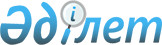 О внесении изменений в решение Шиелийского районного маслихата от 29 декабря 2020 года №65/18 "О бюджете сельского округа Каргалы на 2021-2023 годы"
					
			С истёкшим сроком
			
			
		
					Решение Шиелийского районного маслихата Кызылординской области от 31 марта 2021 года № 4/16. Зарегистрировано Департаментом юстиции Кызылординской области 2 апреля 2021 года № 8257. Прекращено действие в связи с истечением срока
      В соответствии со статьей 109-1 Кодекса Республики Казахстан от 4 декабря 2008 года "Бюджетный кодекс Республики Казахстан" и пунктом 2-7 статьи 6 Закона Республики Казахстан от 23 января 2001 года "О местном государственном управлении и самоуправлении в Республике Казахстан", Шиелийский районный маслихат РЕШИЛ:
      1. Внести в решение Шиелийского районного маслихата от 29 декабря 2020 года №65/18 "О бюджете сельского округа Каргалы на 2021-2023 годы" (зарегистрировано в Реестре государственной регистрации нормативных правовых актов за номером 8026, опубликовано в эталонном контрольном банке нормативных правовых актов Республики Казахстан от 09 января 2021 года) следующие изменения:
      пункт 1 изложить в новой редакции: 
      "1. Утвердить бюджет сельского округа Каргалы на 2021-2023 годы согласно приложениям 1, 2 и 3, в том числе на 2021 год в следующих объемах:
      1) доходы - 36 646 тысяч тенге, в том числе: 
      налоговые поступления - 1 112 тысяч тенге;
      поступления трансфертов - 35 534 тысяч тенге;
      2) затраты - 37 619 тысяч тенге;
      3) чистое бюджетное кредитование - 0; 
      бюджетные кредиты - 0;
      погашение бюджетных кредитов - 0;
      4) сальдо по операциям с финансовыми активами - 0; 
      приобретение финансовых активов - 0;
      поступления от продажи финансовых активов государства - 0;
      5) дефицит (профицит) бюджета - - 973 тысяч тенге;
      6) финансирование дефицита (использование профицита) бюджета - 973 тысяч тенге;
      поступление займов - 0;
      погашение займов - 0; 
      используемые остатки бюджетных средств - 973 тысяч тенге.".
      Приложение 1 к указанному решению изложить в новой редакции согласно приложению к настоящему решению.
      2. Настоящее решение вводится в действие с 1 января 2021 года и подлежит официальному опубликованию. Бюджет сельского округа Каргалы на 2021 год
					© 2012. РГП на ПХВ «Институт законодательства и правовой информации Республики Казахстан» Министерства юстиции Республики Казахстан
				
      Председатель сессии Шиелийского районного маслихата 

Е. Женсикбаев

      Cекретарь Шиелийского районного маслихата 

Т. Жағыпбаров
Приложение к решению
Шиелийcкого районного маслихата
от 31 марта 2021 года № 4/16Приложение 1 к решению
Шиелийского районного маслихата
от 29 декабря 2020 года № 65/18
Категория
Категория
Категория
Категория
Сумма, тысяч тенге
Класс 
Класс 
Класс 
Сумма, тысяч тенге
Подкласс
Подкласс
Сумма, тысяч тенге
Наименование
Сумма, тысяч тенге
1. Доходы
36 646
1
Налоговые поступления
1 112
01
Подоходный налог
0
2
Индивидуальный подоходный налог
0
04
Hалоги на собственность
1 112
1
Hалоги на имущество
22
3
Земельный налог
80
4
Hалог на транспортные средства
1 010
4
Поступления трансфертов 
35 534
3 
02
Трансферты из вышестоящих органов государственного управления
35 534
3
Трансферты из районного (города областного значения) бюджета
35 534
Функциональная группа 
Функциональная группа 
Функциональная группа 
Функциональная группа 
Администратор бюджетных программ
Администратор бюджетных программ
Администратор бюджетных программ
Программа
Программа
Наименование
2. Затраты
37 619
01
Государственные услуги общего характера
18 033
124
Аппарат акима города районного значения, села, поселка, сельского округа
18 033
001
Услуги по обеспечению деятельности акима города районного значения, села, поселка, сельского округа
18 033
06
Социальная помощь и социальное обеспечение
 987
124
Аппарат акима города районного значения, села, поселка, сельского округа
987
003
Оказание социальной помощи нуждающимся гражданам на дому
987
07
Жилищно-коммунальное хозяйство
7 810
124
Аппарат акима города районного значения, села, поселка, сельского округа
7 810
008
Освещение улиц населенных пунктов
2 489
011
Благоустройство и озеленение населенных пунктов
5 321
08
Культура, спорт, туризм и информационное пространство
10 789
124
Аппарат акима города районного значения, села, поселка, сельского округа
10 789
006
Поддержка культурно-досуговой работы на местном уровне
10 789
15
Трансферты
 0,9
124
Аппарат акима города районного значения, села, поселка, сельского округа
 0,9
048
Возврат неиспользованных (недоиспользованных) целевых трансфертов
 0,9
3.Чистое бюджетное кредитование
0
4. Сальдо по операциям с финансовыми активами
0
5. Дефицит (профицит) бюджета
-973
6. Финансирование дефицита (использование профицита) бюджета
973
 7
Поступление займов
0
16
Погашение займов
0
8
Используемые остатки бюджетных средств
 973
1
Остатки бюджетных средств
 973
Свободные остатки бюджетных средств
 973